.Intro: 16 count intro (14 secs. into track). Start with weight on L footSequence: Intro, 32, Tag 1, 32, Tag 2, 32, Tag 1, 32, Tag 2, 32, 32.Ending: You automatically finish at 12:00 after your back rock in the last section. Walk RLR slowly fwd[1 – 8] Back R, coaster cross, side rock cross, side L with ½ spiral sweep, side rock, syncopated jazz box ¼ R[9 – 16] Cross rock, side, cross, ¼ R, ½ R, step ½ turn R, walk L, step ½ L X 2[17 – 24] ¼ L into basic, side rock cross, ¼ L, ½ L sweep, jazz, cross rock[25 – 32] Lunge L, L twinkle, cross, ¼ R with ¼ sweep, R back rock, run R L, rock R fwdTag 1 – (16 counts consisting of 2 X 8 which are identical – happens twice and facing 6:00 each time )[1 – 8] 	Back rock, step ¼ L, weave with sweep, L sailor ¼ L, run R L, rock fwd R[9 – 16] 	Back rock, step ¼ L, weave with sweep, L sailor ¼ L, run R L, rock fwd RTag 2 – 4 counts (happens twice and facing 12:00 each time )[1-4]     Back R, L mambo step back, R rock step fwdENJOY! And… SING ALONG!!!!!……… It’s such a great sing-a-long track…Contact: niels@love-to-dance.dk - www.love-to-dance.dkI Hope You Find It!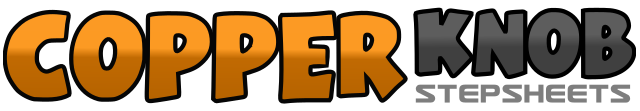 .......Count:32Wall:2Level:Intermediate / Advanced NC.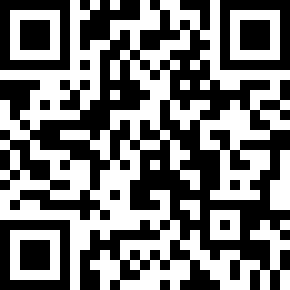 Choreographer:Niels Poulsen (DK) - October 2013Niels Poulsen (DK) - October 2013Niels Poulsen (DK) - October 2013Niels Poulsen (DK) - October 2013Niels Poulsen (DK) - October 2013.Music:I Hope You Find It - Cher : (iTunes)I Hope You Find It - Cher : (iTunes)I Hope You Find It - Cher : (iTunes)I Hope You Find It - Cher : (iTunes)I Hope You Find It - Cher : (iTunes)........1, 2&3Step R back (1), step L back (2), step R next to L (&), cross L over R (3) 	12:00&4&Rock R to R side (&), recover weight to L (4), cross R over L (&) 	12:005 – 7Step L to L side turning ½ R on L and sweeping R fwd (5), rock R to R side (6), recover L (7) 	6:00&8&Cross R over L (&), turn ¼ R stepping back on L (8), step R to R side (&) 	9:001 – 2&Cross rock L over R (1), recover back on R (2), step L a small step to L and slightly back (&) 	9:003&4Cross R over L (3), turn ¼ R stepping back on L (&), turn ½ R stepping fwd on R (4) 	6:00&5 – 6Step fwd on L (&), turn ½ R onto R (5), walk L fwd (6) 	12:007&8&Step fwd on R (7), turn ½ L onto L (&), step fwd on R (8), turn ½ L onto L (&) 	12:001 – 2&Turn ¼ L stepping R a big step to R side (1), step L behind R (2), cross R over L (&) 	9:003&4Rock L to L side (3), recover on R (&), cross L over R (4) 	9:00&5 – 6Turn ¼ L stepping R back (&), turn ½ L stepping L fwd with a R sweep (5), cross R over L (6) 	12:007&8&Step back on L (7), step R to R side (&), cross rock L over R (8), recover weight to R (&) 	12:001 – 2Rock L to L side dipping in L knee and straightening you R leg/foot (1), recover on R (2) 	12:003&4Cross L over R (3), rock R to R side (&), recover on L (4) 	12:00&5Cross R over L (&), turn ¼ R stepping back on L and sweeping R another ¼ R (5) 	6:006&7&Rock back on R (6), recover fwd to L (&), run R fwd (7), run L fwd (&) 	6:008&Rock fwd on R (8), recover back on L (&) 	6:001&2&Rock back on R (1), recover L fwd (&), step R fwd (2), turn ¼ L onto L (&) 	3:003&4Cross R over L (3), step L to L side (&), cross R behind L sweeping L to L side (4) 	3:005&6Turn ¼ L crossing L behind R (5), step R next to L (&), step L fwd (6) 	12:007&8&Run R fwd (7), run L fwd (&), rock R fwd (8), recover back on L (&) 	12:001&2&Rock back on R (1), recover L fwd (&), step R fwd (2), turn ¼ L onto L (&) 	9:003&4Cross R over L (3), step L to L side (&), cross R behind L sweeping L to L side (4) 	9:005&6Turn ¼ L crossing L behind R (5), step R next to L (&), step L fwd (6) 	6:007&8&Run R fwd (7), run L fwd (&), rock R fwd (8), recover back on L (&) 	6:001, 2&3Step back on R (1), rock back on L (2), recover fwd to R (&), step fwd on L (3) 	12:004&Rock fwd on R (4), recover weight back to L (&) 	12:00